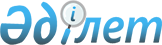 Об утверждении бюджета Иргизского сельского округа на 2022-2024 годыРешение Иргизского районного маслихата Актюбинской области от 31 декабря 2021 года № 93
      В соответствии со статьей 9-1 Бюджетного Кодекса Республики Казахстан, статьей 6 Закона Республики Казахстан "О местном государственном управлении и самоуправлении в Республике Казахстан", Иргизский районный маслихат РЕШИЛ:
      1. Утвердить бюджет Иргизского сельского округа на 2022 - 2024 годы согласно приложениям 1, 2 и 3 соответственно, в том числе на 2022 год в следующих объемах:
      1) доходы – 517 554,1 тысячи тенге, в том числе:
      налоговые поступления – 44 226 тысяч тенге;
      неналоговые поступления – 80 тысяч тенге;
      поступления от продажи основного капитала – 578 тысяч тенге;
      поступления трансфертов – 472 670,1 тысяч тенге;
      2) затраты – 532 391,3 тысяча тенге;
      3) чистое бюджетное кредитование – 0 тенге, в том числе:
      бюджетные кредиты – 0 тенге;
      погашение бюджетных кредитов – 0 тенге;
      4) сальдо по операциям с финансовыми активами – 0 тенге, в том числе:
      приобретение финансовых активов – 0 тенге;
      поступления от продажи финансовых активов государства – 0 тенге;
      5) дефицит (профицит) бюджета – - 14 837,2 тысяч тенге;
      6) финансирование дефицита (использование профицита) бюджета – 14 837,2 тысяч тенге, в том числе:
      поступление займов – 0 тенге;
      погашение займов – 0 тенге;
      используемые остатки бюджетных средств -14 837,2 тысяч тенге.
      Сноска. Пункт 1 – в редакции решения Иргизского районного маслихата Актюбинской области от 14.11.2022 № 174 (вводится в действие с 01.01.2022).


      2. Учесть, что в доход бюджета сельского округа зачисляются:
      Налоговые поступления:
      индивидуальный подоходный налог;
      налог на имущество физических лиц по объектам обложения данным налогом, находящимся на территории города районного значения, села, поселка, сельского округа;
      земельный налог на земли населенных пунктов с физических и юридических лиц по земельным участкам, находящимся на территории города районного значения, села, поселка;
      налог на транспортные средства с физических лиц, место жительства которых находится на территории города районного значения, села, поселка;
      налог на транспортные средства с юридических лиц, место нахождения которых, указываемое в их учредительных документах, располагается на территории города районного значения, села, поселка;
      единый земельный налог;
      плата за пользование земельными участками;
      плата за размещение наружной (визуальной) рекламы:
      на открытом пространстве за пределами помещений городе районного значения, селе, поселке;
      в полосе отвода автомобильных дорог общего пользования, проходящих через территории города районного значения, села, поселка, сельского округа;
      на открытом пространстве за пределами помещений вне населенных пунктов и вне полосы отвода автомобильных дорог общего пользования.
      Неналоговые поступления:
      штрафы, налагаемые акимами городов районного значения, сел, поселков, сельских округов за административные правонарушения;
      добровольные сборы физических и юридических лиц;
      доходы от аренды имущества коммунальной собственности города районного значения, села, поселка, сельского округа (коммунальной собственности местного самоуправления);
      другие неналоговые поступления в бюджеты города районного значения, села, поселка, сельского округа;
      деньги от продажи государственного имущества, закрепленного за государственными учреждениями, финансируемыми из бюджетов города районного значения, села, поселка, сельского округа;
      поступления от продажи земельных участков, за исключением поступлений от продажи земельных участков сельскохозяйственного назначения;
      плата за продажу права аренды земельных участков.
      3. В соответствии с решением районного маслихата от 21 декабря 2021 года "Об утверждении Иргизского районного бюджета на 2022– 2024 годы" № 84 на 2022 год предусмотрена субвенция, передаваемая из районного бюджета в бюджет Иргизского сельского округа в сумме 47 803 тысяч тенге.
      4. Учесть в бюджете Иргизского сельского округа на 2022 год поступление текущих целевых трансфертов из республиканского, областного бюджетов и Национального фонда Республики Казахстан через районный бюджет:
      на повышение заработной платы работников государственных организаций: организаций надомного обслуживания – 112 тысяч тенге;
      на повышение заработной платы отдельных категорий гражданских служащих, работников организаций, содержащихся за счет средств государственного бюджета, работников казенных предприятий – 1 686 тысяч тенге;
      на капитальный и средний ремонт автомобильных дорог районного значения и улиц населенных пунктов – 300 784 тысячи тенге.
      Распределение указанных сумм трансфертов определяется на основании решения акима сельского округа.
      Сноска. Пункт 4 – в редакции решения Иргизского районного маслихата Актюбинской области от 14.11.2022 № 174 (вводится в действие с 01.01.2022).


      5. Учесть в бюджете Иргизского сельского округа на 2022 год поступление текущих целевых трансфертов из районного бюджета:
      на оказание социальной помощи нуждающимся гражданам на дому – 282 тысячи тенге;
      на благоустройство населенных пунктов –122 003,1 тысячи тенге.
      Распределение указанных сумм трансфертов определяется на основании решения акима сельского округа.
      Сноска. Пункт 5 – в редакции решения Иргизского районного маслихата Актюбинской области от 14.11.2022 № 174 (вводится в действие с 01.01.2022).


      6. Настоящее решение вводится в действие с 1 января 2022 года. Бюджет Иргизского сельского округа на 2022 год
      Сноска. Приложение 1 – в редакции решения Иргизского районного маслихата Актюбинской области от 14.11.2022 № 174 (вводится в действие с 01.01.2022). Бюджет Иргизского сельского округа на 2023 год Бюджет Иргизского сельского округа на 2024 год
					© 2012. РГП на ПХВ «Институт законодательства и правовой информации Республики Казахстан» Министерства юстиции Республики Казахстан
				
      Секретарь Иргизского районного маслихата 

Н. Кызбергенов
Приложение 1 к решению районного маслихата от 31 декабря 2021 года № 93
Категория
Категория
Категория
Категория
Сумма (тысяча тенге)
Класс
Класс
Класс
Сумма (тысяча тенге)
Подкласс
Подкласс
Сумма (тысяча тенге)
Наименование
Сумма (тысяча тенге)
1
2
3
4
5
І. Доходы
517 554,1
1
Налоговые поступления
44 226
01
Подоходный налог
3 500
2
Индивидуальный подоходный налог
3 500
04
Налоги на собственность
12 633
1
Налог на имущество
725
4
Налог на транспортные средства
11 908
05
Внутренние налоги на товары, работы и услуги
28 093
3
Поступления за использование природных и других ресурсов
28 093
2
Неналоговые поступления
80
06
Прочие неналоговые поступления
80
1
Прочие неналоговые поступления
80
3
Поступления от продажи основного капитала
578
03
Продажа земли и нематериальных активов
578
1
Продажа земли
578
4
Поступления трансфертов
472 670,1
02
Трансферты из вышестоящих органов государственного управления
472 670,1
3
Трансферты из районных (городов областного значения) бюджетов
472 670,1
Функциональная группа
Функциональная группа
Функциональная группа
Функциональная группа
Функциональная группа
Сумма (тысяча тенге)
Функциональная подгруппа
Функциональная подгруппа
Функциональная подгруппа
Функциональная подгруппа
Сумма (тысяча тенге)
Администратор бюджетных программ
Администратор бюджетных программ
Администратор бюджетных программ
Сумма (тысяча тенге)
Программа
Программа
Сумма (тысяча тенге)
Наименование
Сумма (тысяча тенге)
1
2
3
4
5
6
ІІ. Затраты
532 391,3
01
Государственные услуги общего характера
66 614
1
Представительные, исполнительные и другие органы, выполняющие общие функции государственного управления
 66 614
124
Аппарат акима города районного значения, села, поселка, сельского округа
66 614
001
Услуги по обеспечению деятельности акима города районного значения, села, поселка, сельского округа
66 614
06
Социальная помощь и социальное обеспечение
394
1
Социальная помощь
394
124
Аппарат акима города районного значения, села, поселка, сельского округа
394
003
Оказание социальной помощи нуждающимся гражданам на дому
394
07
Жилищно-коммунальное хозяйство
157 285,3
3
Благоустройство населенных пунктов
157 285,3
124
Аппарат акима города районного значения, села, поселка, сельского округа
157 285,3
008
Освещение улиц в населенных пунктах
10 024
009
Обеспечение санитарии населенных пунктов
965
011
Благоустройство и озеленение населенных пунктов
146 296,3
12
Транспорт и коммуникация
308 098
1
Автомобильный транспорт
308 098
124
Аппарат акима города районного значения, села, поселка, сельского округа
308 098
013
Обеспечение функционирования автомобильных дорог в городах районного значения, селах, поселках, сельских округах
5000
045
Капитальный и средний ремонт автомобильных дорог в городах районного значения, селах, поселках, сельских округах
303 098
IІІ. Чистое бюджетное кредитование
0
Бюджетные кредиты
0
IV. Сальдо по операциям с финансовыми активами
0
Приобретение финансовых активов
0
V. Дефицит (профицит) бюджета
- 14 837,2
VI. Финансирование дефицита бюджета (использование профицита)
14 837,2
Категория
Категория
Категория
Категория
Сумма (тысяча тенге)
Класс
Класс
Класс
Сумма (тысяча тенге)
Подкласс
Подкласс
Сумма (тысяча тенге)
Наименование
Сумма (тысяча тенге)
1
2
3
4
5
8
Используемые остатки бюджетных средств
14 837,2
01
Остатки бюджетных средств
14 837,2
1
Свободные остатки бюджетных средств
14 837,2Приложение 2 к решению районного маслихата от 31 декабря 2021 года № 93
Категория
Категория
Категория
Категория
Сумма (тысяча тенге)
Класс
Класс
Класс
Сумма (тысяча тенге)
Подкласс
Подкласс
Сумма (тысяча тенге)
Наименование
Сумма (тысяча тенге)
1
2
3
4
5
І. Доходы
70 713
1
Налоговые поступления
20 022
01
Подоходный налог
3 500
2
Индивидуальный подоходный налог
3 500
04
Налоги на собственность
15 283
1
Налог на имущество
725
4
Налог на транспортные средства
14 558
05
Внутренние налоги на товары, работы и услуги
1 239
3
Поступления за использование природных и других ресурсов
1 239
2
Неналоговые поступления
80
06
Прочие неналоговые поступления
80
1
Прочие неналоговые поступления
80
3
Поступления от продажи основного капитала
1 000
03
Продажа земли и нематериальных активов
1 000
1
Продажа земли
1 000
4
Поступления трансфертов
49 611
02
Трансферты из вышестоящих органов государственного управления
49 611
3
Трансферты из районных (городов областного значения) бюджетов
49 611
Функциональная группа
Функциональная группа
Функциональная группа
Функциональная группа
Функциональная группа
Сумма (тысяча тенге)
Функциональная подгруппа
Функциональная подгруппа
Функциональная подгруппа
Функциональная подгруппа
Сумма (тысяча тенге)
Администратор бюджетных программ
Администратор бюджетных программ
Администратор бюджетных программ
Сумма (тысяча тенге)
Программа
Программа
Сумма (тысяча тенге)
Наименование
Сумма (тысяча тенге)
1
2
3
4
5
6
ІІ. Затраты
70 713
01
Государственные услуги общего характера
49 611
1
Представительные, исполнительные и другие органы, выполняющие общие функции государственного управления
49 611
124
Аппарат акима города районного значения, села, поселка, сельского округа
49 611
001
Услуги по обеспечению деятельности акима города районного значения, села, поселка, сельского округа
49 611
07
Жилищно-коммунальное хозяйство
18 102
3
Благоустройство населенных пунктов
18 102
124
Аппарат акима города районного значения, села, поселка, сельского округа
18 102
008
Освещение улиц в населенных пунктах
10 439
009
Обеспечение санитарии населенных пунктов
765
011
Благоустройство и озеленение населенных пунктов
6 898
12
Транспорт и коммуникация
3 000
1
Автомобильный транспорт
3 000
124
Аппарат акима города районного значения, села, поселка, сельского округа
3 000
013
Обеспечение функционирования автомобильных дорог в городах районного значения, селах, поселках, сельских округах
 3 000
045
Капитальный и средний ремонт автомобильных дорог в городах районного значения, селах, поселках, сельских округах
0
IІІ. Чистое бюджетное кредитование
0
Бюджетные кредиты
0
IV. Сальдо по операциям с финансовыми активами
0
Приобретение финансовых активов
0
V. Дефицит (профицит) бюджета
0
VI. Финансирование дефицита бюджета (использование профицита)
0Приложение 3 к решению районного маслихата от 31 декабря 2021 года № 93
Категория
Категория
Категория
Категория
Сумма (тысяча тенге)
Класс
Класс
Класс
Сумма (тысяча тенге)
Подкласс
Подкласс
Сумма (тысяча тенге)
Наименование
Сумма (тысяча тенге)
1
2
3
4
5
І. Доходы
71 502
1
Налоговые поступления
20 779
01
Подоходный налог
3 500
2
Индивидуальный подоходный налог
3 500
04
Налоги на собственность
16 040
1
Налог на имущество
725
4
Налог на транспортные средства
15 315
05
Внутренние налоги на товары, работы и услуги
1 239
3
Поступления за использование природных и других ресурсов
1 239
2
Неналоговые поступления
80
06
Прочие неналоговые поступления
80
1
Прочие неналоговые поступления
80
3
Поступления от продажи основного капитала
1 000
03
Продажа земли и нематериальных активов
1 000
1
Продажа земли
1 000
4
Поступления трансфертов
49 643
02
Трансферты из вышестоящих органов государственного управления
49 643
3
Трансферты из районных (городов областного значения) бюджетов
49 643
Функциональная группа
Функциональная группа
Функциональная группа
Функциональная группа
Функциональная группа
Сумма (тысяча тенге)
Функциональная подгруппа
Функциональная подгруппа
Функциональная подгруппа
Функциональная подгруппа
Сумма (тысяча тенге)
Администратор бюджетных программ
Администратор бюджетных программ
Администратор бюджетных программ
Сумма (тысяча тенге)
Программа
Программа
Сумма (тысяча тенге)
Наименование
Сумма (тысяча тенге)
1
2
3
4
5
6
ІІ. Затраты
71 502
01
Государственные услуги общего характера
49 643
1
Представительные, исполнительные и другие органы, выполняющие общие функции государственного управления
49 643
124
Аппарат акима города районного значения, села, поселка, сельского округа
49 643
001
Услуги по обеспечению деятельности акима города районного значения, села, поселка, сельского округа
49 643
07
Жилищно-коммунальное хозяйство
18 859
3
Благоустройство населенных пунктов
18 859
124
Аппарат акима города районного значения, села, поселка, сельского округа
18 859
008
Освещение улиц в населенных пунктах
11 196
009
Обеспечение санитарии населенных пунктов
765
011
Благоустройство и озеленение населенных пунктов
6 898
12
Транспорт и коммуникация
3 000
1
Автомобильный транспорт
3 000
124
Аппарат акима города районного значения, села, поселка, сельского округа
3 000
013
Обеспечение функционирования автомобильных дорог в городах районного значения, селах, поселках, сельских округах
 3 000
045
Капитальный и средний ремонт автомобильных дорог в городах районного значения, селах, поселках, сельских округах
0
IІІ. Чистое бюджетное кредитование
0
Бюджетные кредиты
0
IV. Сальдо по операциям с финансовыми активами
0
Приобретение финансовых активов
0
V.Дефицит (профицит) бюджета
0
VI. Финансирование дефицита бюджета (использование профицита)
0